Vinavisen uge 4 2018. 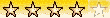 Flor de Sara, Bodegas Vadillo, Rioja, Cocheca, Spanien, 2016, lav alkohol (13%) 65 kr., pris ved 6 flasker, Skjerning Vinimport En lige-ud-ad-landevejen rødvin - lidt anonym, let og i forhold til prisen okay. En vin til grill og mange glas på bordet.